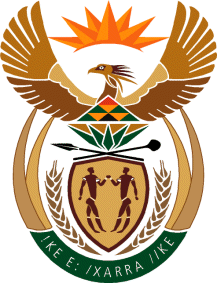 MINISTRY OF DEFENCE & MILITARY VETERANSNATIONAL ASSEMBLYQUESTION FOR WRITTEN REPLY1399.	Mr S J F Marais (DA) to ask the Minister of Defence and Military Veterans:What (a) are the details of the protection services that are provided to the Cuban representatives in the Republic and (b) have been the costs related to the specified protection services in the past five years, with regard to Project Thusano and the agreement between the Government and/or her department as the lead department and the Cuban government and Cuban entities?					NW1593EREPLY:Twenty-one (21) members form part of the protection service to the 	Cuban representatives. These members’ tasks include:Reconnaissance, which is executed each time the Cubans have to deploy or visit a unit/entity.En-route protection, during movement.Protection at accommodation sites.The current amount spent over six years on VIP Protectors; on S&T, 	accommodation and food; is R 2, 683 239.46. 